Cпециализированные производственные мощности для рыбоперерабатывающего производства. Цеха для переработки рыбы, икорный цех, складские площади, оборудованные холодильным оборудованием, зонированные  под различные температурные режимы хранения (от – 05 до – 18 ⁰С), офисные помещения. Предприятие расположено в д. Горбунки, Ломоносовского района Ленинградской области, в непосредственной близости от Санкт-Петербурга, в 1 км от КАД.	Описание земельного участкаКадастровый паспорт 47:14:0402001:1  26.12..2012 г. . №47/201/12-252036Свидетельство о собственности 47 АВ 066108http://maps.rosreestr.ru/portalonline/Земельный участок на карте 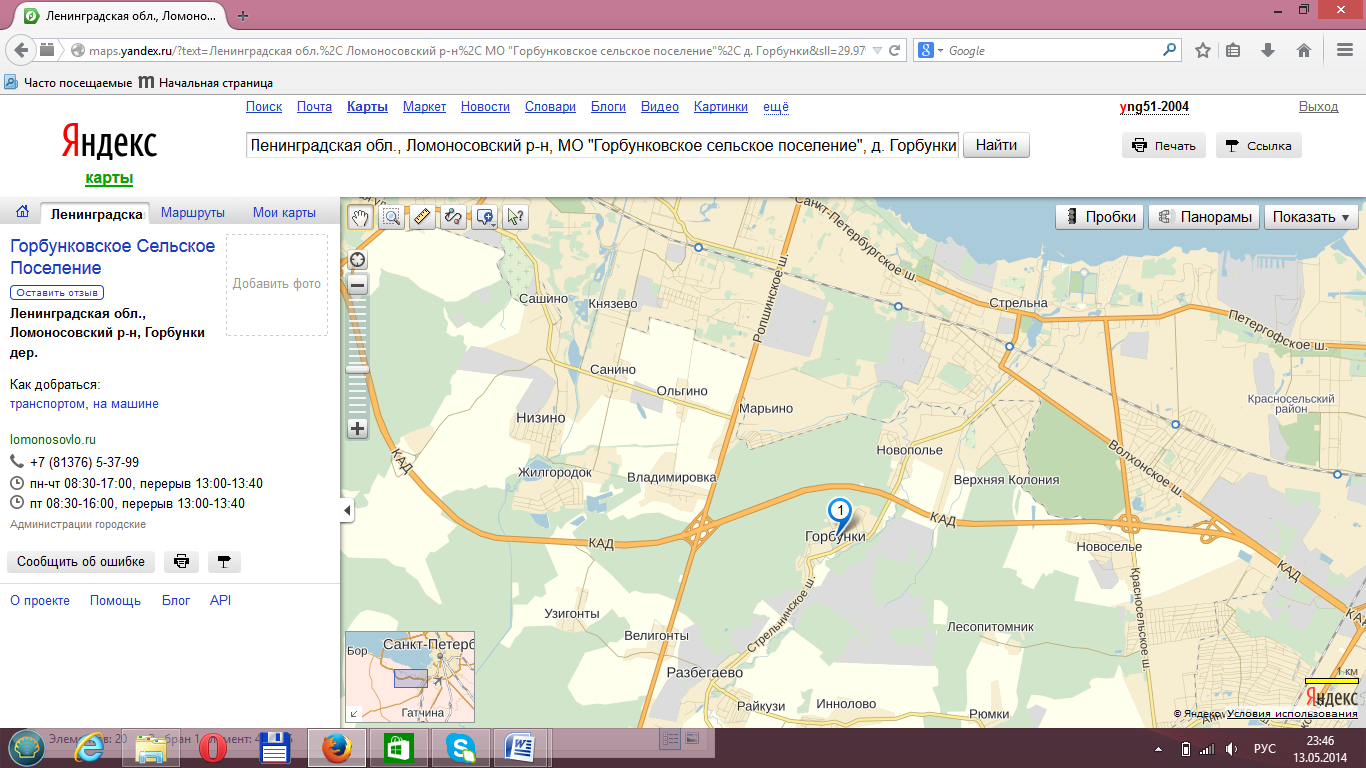 Описание здания по переработке рыбыСвидетельство о собственности 47 АВ 066109.Технический паспорт от 01.08.2009 г.Описание складаПлощадь земельного участка:1000 м2 Кадастровый номер:47:14:0402001:1Адрес:Ленинградская обл., Ломоносовский р-н, МО «Горбунковское сельское поселение», д. Горбунки, ПромзонаПраво на земельный участок:Право собственностиКатегория земель:Земли промышленности, энергетики, транспорта, связи, радиовещания, телевидения, информатики, земли обеспечения космической деятельности, земли обороны, безопасности и земли иного специального назначенияРазрешенное использование:Для цеха рыбного  Краткое описание:Земельный участок ровный. Прямоугольной формы.Транспортная доступность:До объекта оценки можно добраться автомобильным и общественным транспортомАдресЛенинградская обл., Ломоносовский р-н, МО «Горбунковское сельское поселение», д. Горбунки, ПромзонаЗарегистрированное правоПраво собственностиНазначение;НежилоеГод постройки1975 / капитальный ремонт  в 2010 годуКоэффициент износа здания определенный визуально5%Материал конструктивных элементов Дома:Материал конструктивных элементов Дома:ФундаментыЖ/бетонный ленточный  СтеныКирпичные, бетонныеПерегородкиКирпичныеПерекрытия (чердачные, межэтажные)ж/бетонныеКровляСовмещенная на плоской основеПолыЦементные, дощатые, линолеумОконные проемы2-ные переплеты двухстворныеДверные проемыФиленчатыеВнутренняя отделкаШтукатурка, побелка окраскаНаружная отделкаШтукатуркаКоличество этажей;1Размер общей и жилой площади, площади кухни, площади подсобных помещений;Размер общей и жилой площади, площади кухни, площади подсобных помещений;Общая площадь, кв.м.1810Высота потолков, м3,78ОтоплениеЕстьКанализация естьЭлектроосвещениеестьТелефонестьВентиляция естьСоответствие планировки внутренних помещений поэтажному плану Соответствует (Перепланировок не производилось).Расположение Дома;В центральной части земельного участка Близость к магистралям;1 км. -  КАД Санкт-Петербурга.Наличие подъездной дороги, обеспечивающей круглогодичный подъезд к Земельному участку, на котором располагается здание, на автомобиле;Асфальтовая дорогаБлизость к КАД1 км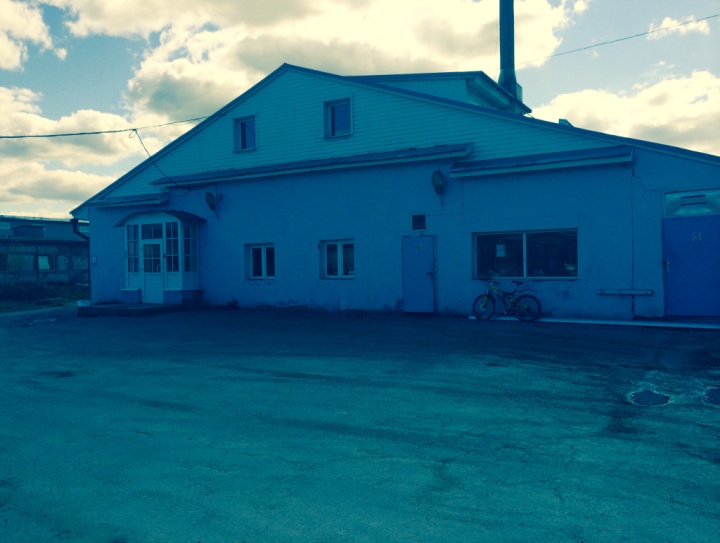 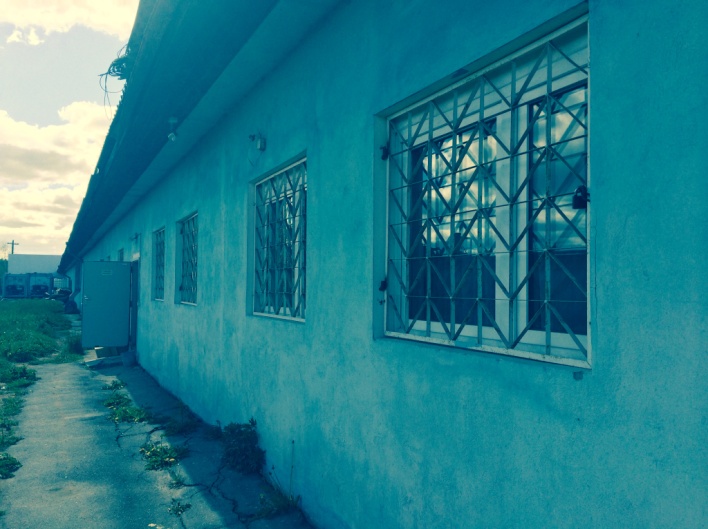 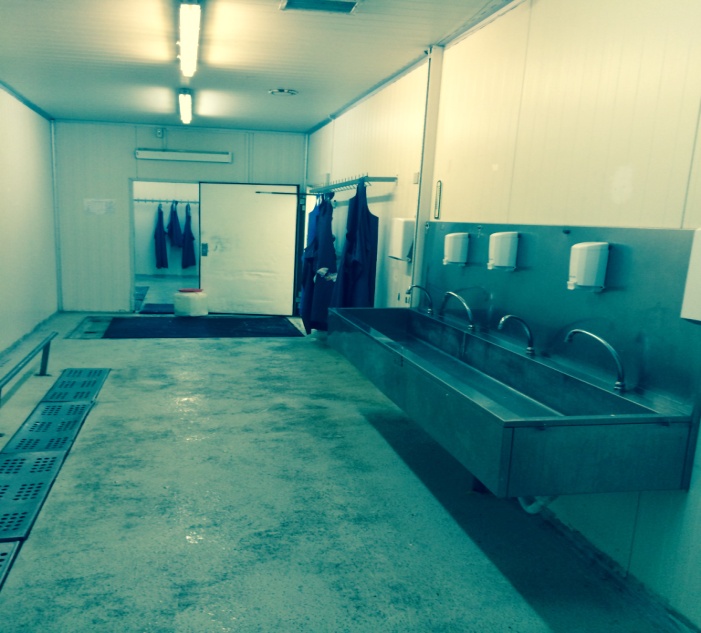 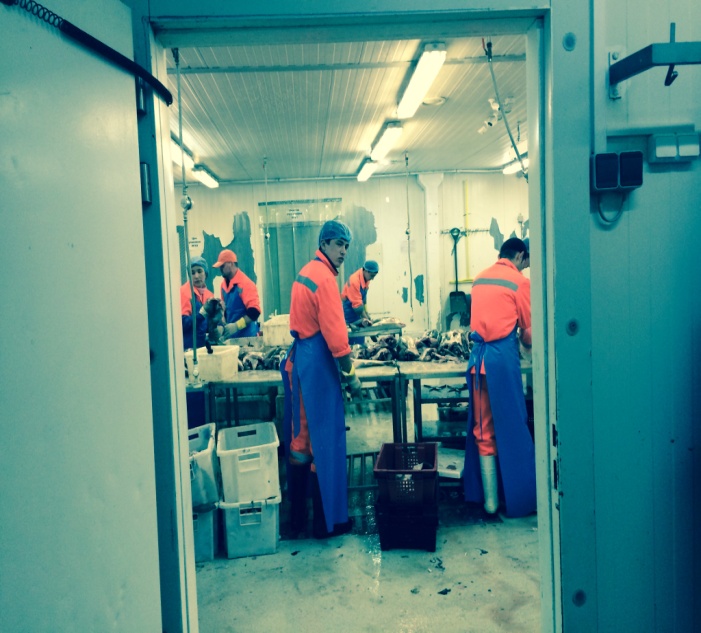 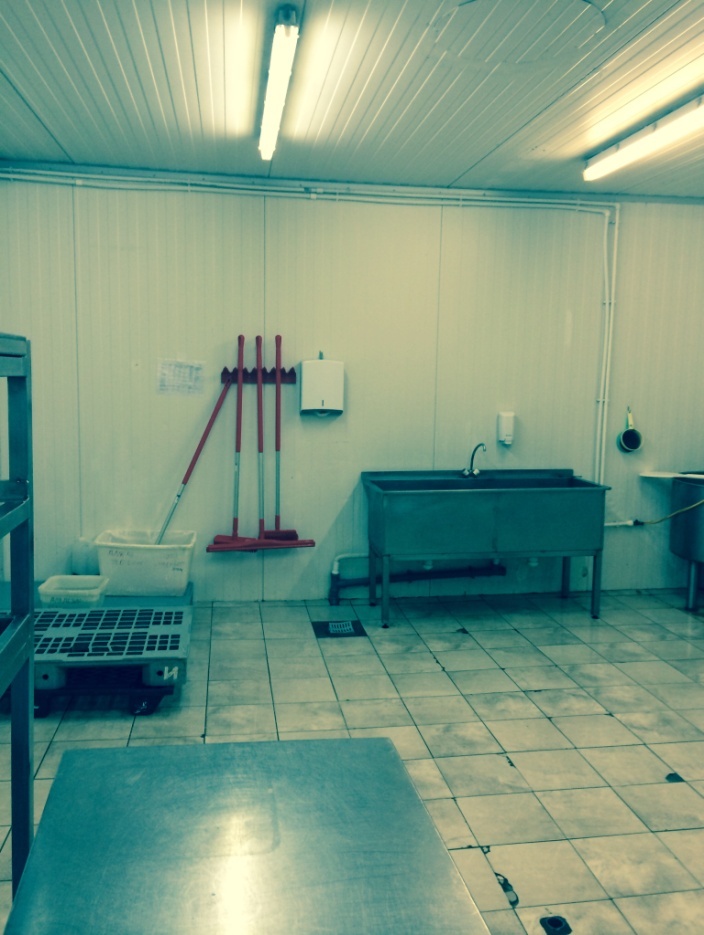 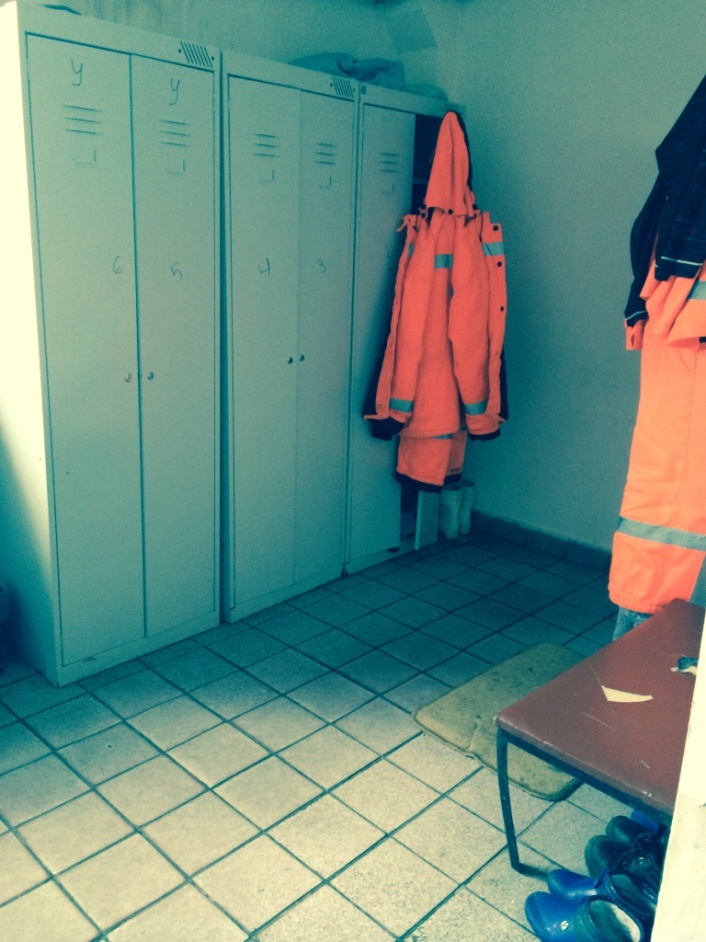 АдресЛенинградская обл., Ломоносовский р-н, МО «Горбунковское сельское поселение», д. Горбунки, ПромзонаЗарегистрированное правоПраво собственностиГод постройки2013Коэффициент износа здания определенный визуально1%Материал конструктивных элементов Дома:Материал конструктивных элементов Дома:ФундаментыЖ/бетонный временныйСтеныСэндич-панелиПерегородкиОтсутствуютПерекрытия (чердачные, межэтажные)Стальные фермыКровляСовмещенная на плоской основеПолыдощатые, линолеумОконные проемы2-ные переплеты двухстворныеДверные проемыВоротаеВнутренняя отделкаПлитыНаружная отделкаСайдингКоличество этажей;1Размер общей и жилой площади, площади кухни, площади подсобных помещений;Размер общей и жилой площади, площади кухни, площади подсобных помещений;Общая площадь, кв.м.382ОтоплениеЕстьКанализация естьЭлектроосвещениеестьТелефонестьВентиляция естьРасположение Дома;В центральной части земельного участка Близость к магистралям;1 км. -  КАД Санкт-Петербурга.Наличие подъездной дороги, обеспечивающей круглогодичный подъезд к Земельному участку, на котором располагается здание, на автомобиле;Асфальтовая дорогаБлизость к КАД1 км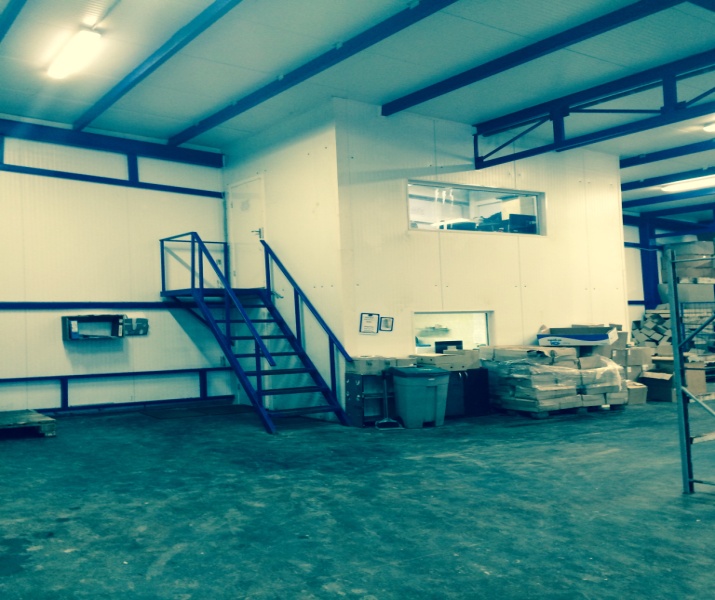 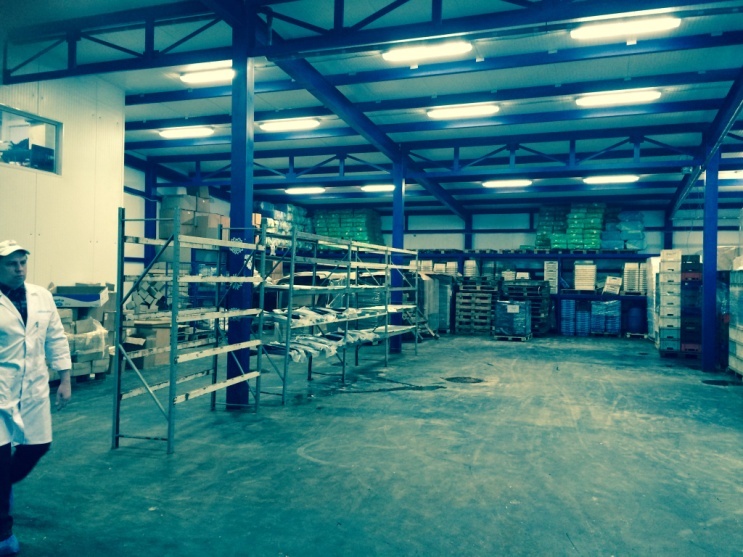 